Publicado en Madrid el 19/10/2021 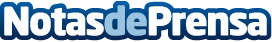 Riot Games presenta las novedades que llegarán en la pretemporada 2022 de League of LegendsNuevas dragonas, cambios a objetos, runas y más llegan al servidor de pruebas hoy para quedarse durante cuatro semanasDatos de contacto:Francisco Diaz637730114Nota de prensa publicada en: https://www.notasdeprensa.es/riot-games-presenta-las-novedades-que-llegaran_1 Categorias: Telecomunicaciones Juegos http://www.notasdeprensa.es